TRƯỜNG ĐẠI HỌC VĂN LANGKHOA: XÃ HỘI VÀ NHÂN VĂNĐÁP ÁN ĐỀ THI KẾT THÚC HỌC PHẦNHọc kỳ 1, năm học 2022 - 2023Mã học phần: 71SOWK40192; DCX0130Tên học phần: Công tác xã hội với người nghèo; CTXH với người nghèo - Mã nhóm lớp học phần:  221_71SOWK40192_01; 221_DCX0130_01Thời gian làm bài (phút/ngày): 60 phútHình thức thi: Tự luậnSV được tham khảo tài liệu:   Có                                         Không    Cách thức nộp bài phần tự luận (Giảng viên ghi rõ yêu cầu):- SV đánh máy trực tiếp trên khung trả lời của hệ thống thi và nộp bài trên CTENội dung đáp án đề thi:Ngày biên soạn:7/11/2022Giảng viên biên soạn đáp án đề thi: ThS. Kiều Văn Tu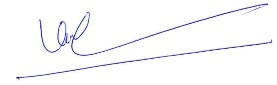 Ngày kiểm duyệt:Trưởng (Phó) Khoa/Bộ môn kiểm duyệt đề thi: ThS. Kiều Văn TuCâu 1: 4.5đ Các nhiệm vụ của nhân viên xã hội khi làm việc với các gia đình nghèo.Cung cấp dịch vụ xã hội cụ thểKết nối dịch vụGiáo dụcBiện hộHỗ trợ tâm lýTư vấn cá nhân và nhómQuản lý trường hợp Thành lập và (hỗ trợ) điều phối nhómHỗ trợ nâng cao năng lực cho các cộng đồng nghèo0,50,50,50,50,50,50,50,50,5Câu 2: 5.5 đ Các bước trong thúc đẩy sự tham gia của người nghèo cần phải tác động.Với bản thân người nghèo 1) Giai đoạn tiền dự định (2) Giai đoạn dự định (3) Giai đoạn quyết định tham gia (4) Giai đoạn hành động (5) Giai đoạn duy trì Thay đổi môi trường để tăng cường sự tham gia của người nghèo  Về thay đổi nhận thức: Về nâng cao năng lực: 0,50,5 0,50,50,51,51,5